Проект закона Камчатского края внесен Правительством Камчатского края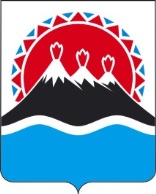 Закон Камчатского краяО внесении изменений в статьи 3 и 12 Закона Камчатского края "О трехсторонней Комиссии по регулированию социально-трудовых отношений в Камчатском крае"Принят Законодательным Собранием Камчатского края"_____" ________________2024 годаСтатья 1Внести в Закон Камчатского края от 11.03.2008 № 17
"О трехсторонней Комиссии по регулированию социально-трудовых отношений в Камчатском крае" (с изменениями от 23.06.2021 № 618, 
от 05.10.2023 № 258) следующие изменения:1) в части 3 статьи 3 слово "постановлением" заменить словом "распоряжением";2) в части 3 статьи 12 слово "постановлением" заменить словом "распоряжением".Статья 2Настоящий Закон вступает в силу после дня его официального опубликования.Губернатор Камчатского края                                                       В.В. СолодовПояснительная запискак проекту закона Камчатского края«О внесении изменений в статьи 3 и 12 Закона Камчатского края«О трехсторонней Комиссии по регулированию социально-трудовых отношений
в Камчатском крае»Представленный проект закона Камчатского края разработан в целях согласования положений Закона Камчатского края от 11.03.2008
№ 17 «О трехсторонней Комиссии по регулированию социально-трудовых отношений в Камчатском крае» и постановления Губернатора Камчатского края от 19.11.2019 № 86 «Об утверждении Порядка организации деятельности Губернатора Камчатского края» (далее – постановление № 86).Координатором трехсторонней Комиссии по регулированию социально-трудовых отношений в Камчатском крае является Первый вице-губернатор Камчатского края и в соответствии с частью 1 статьи 11 Закона Камчатского края от 11.03.2008 № 17 «О трехсторонней Комиссии по регулированию социально-трудовых отношений в Камчатском крае» назначается Губернатором Камчатского края.В соответствии с частью 39 приложения к постановлению № 86 образование и упразднение координационных и совещательных органов при Губернаторе Камчатского края осуществляется распоряжениями Губернатора Камчатского края, которыми одновременно утверждаются составы данных органов и положения о них.Кроме того, согласно заключению Главного управления по правовому обеспечению деятельности Законодательного Собрания Камчатского края
от 05.07.2023 № 132 считается целесообразным утверждение общего состава членов трехсторонней Комиссии по регулированию социально-трудовых отношений в Камчатском крае сохранить за Губернатором Камчатского края.Проект закона Камчатского края не подлежит оценке регулирующего воздействия в соответствии с постановлением Правительства Камчатского края от 28.09.2022 № 510-П «Об утверждении Порядка проведения процедуры оценки регулирующего воздействия проектов нормативных правовых актов Камчатского края и Порядка проведения экспертизы нормативных правовых актов Камчатского края».Финансово-экономическое обоснование к проекту закона Камчатского края «О внесении изменений в статьи 3 и 12
Закона Камчатского края «О трехсторонней Комиссии по регулированию 
социально-трудовых отношений в Камчатском крае»Реализация закона Камчатского края «О внесении изменений в статьи 3 и 12 Закона Камчатского края «О трехсторонней Комиссии по регулированию 
социально-трудовых отношений в Камчатском крае» не потребует дополнительного финансирования из краевого бюджета и не приведет к появлению выпадающих доходов краевого бюджета.Переченьзаконов и иных нормативных правовых актов Камчатского края,подлежащих разработке и принятию в целях реализации закона Камчатского края «О внесении изменений в статьи 3 и 12 Закона Камчатского края
«О трехсторонней Комиссии по регулированию социально-трудовых отношений в Камчатском крае», признанию утратившими силу, приостановлению, изменению	Принятие закона Камчатского края «О внесении изменений в статьи 3 и 12 Закона Камчатского края «О трехсторонней Комиссии по регулированию социально-трудовых отношений в Камчатском крае» потребует:	1. Признания утратившим силу постановления Губернатора Камчатского края от 05.02.2008 № 29 «Об образовании трехсторонней Комиссии по
регулированию социально-трудовых отношений в Камчатском крае» (со всеми изменениями).	2. Разработки и принятия распоряжения Губернатора Камчатского края 
об образовании трехсторонней Комиссии по регулированию социально-трудовых отношений в Камчатском крае.